PUBLIKASI PERSJUDUL	: TIDAK MENULAR, ANTRAKS HANYA BISA MENULAR DARI HEWAN KE MANUSIAMEDIA	: TRIBUN JOGJATANGGAL	: 22 JANUARI 2017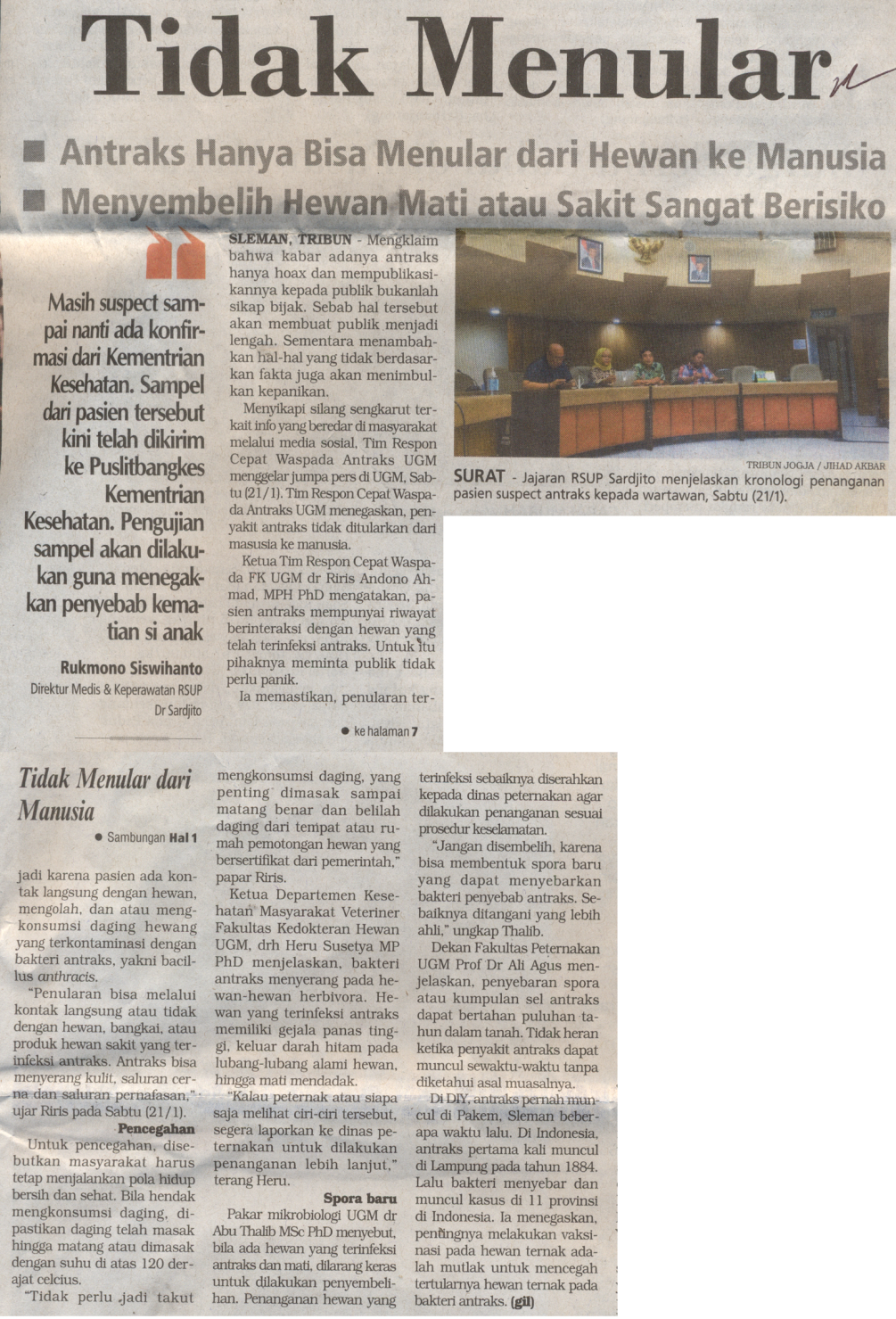 